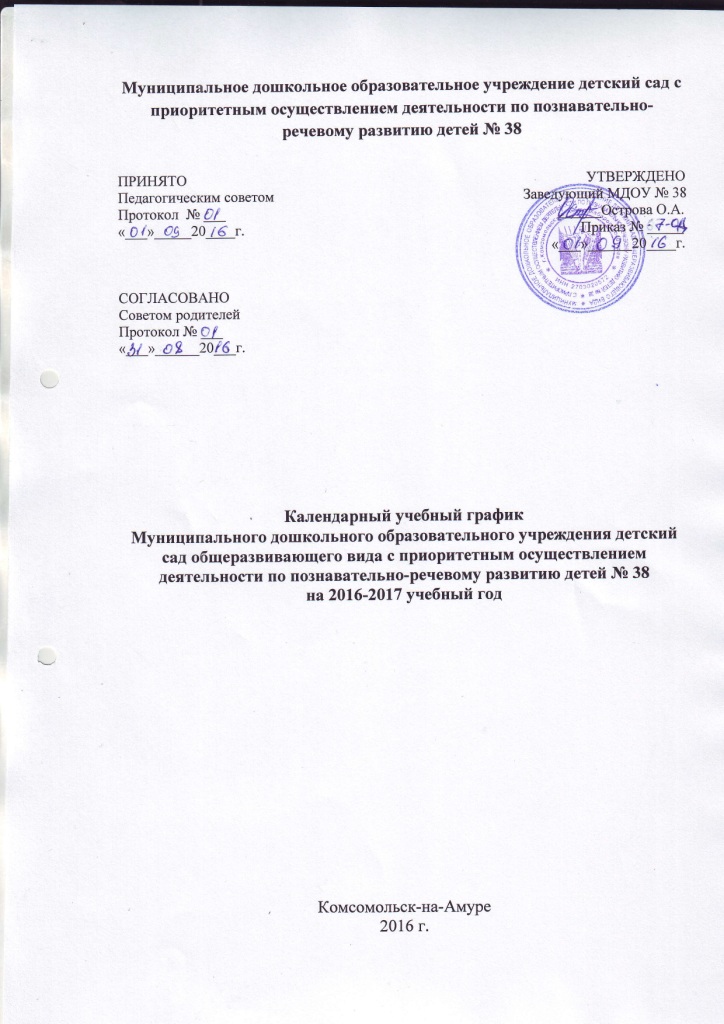 Пояснительная запискаКалендарный учебный график является локальным нормативным документом, регламентирующим общие требования к организации образовательного процесса в 2016-2017  учебном году в МДОУ детский сад общеразвивающего вида № 38 (далее - МДОУ).	Календарный учебный график МДОУ разработан в соответствии со следующими нормативными документами:Федеральным законом «Об образовании в Российской Федерации» от 29.12.2012 г. (статья 2, пункт 9)СанПиН 2.4.1.3049-13 «Санитарно-эпидемиологические требования к устройству, содержанию и организации режима работы в дошкольных организациях»;Федеральным государственным образовательным стандартом дошкольного образования (Утвержден приказом Министерства образования и науки Российской Федерации от 17 октября 2013 г. N 1155)Уставом ДОУКалендарный учебный график учитывает в полном объеме возрастные психофизические особенности воспитанников и отвечает требованиям  охраны их жизни и здоровья. Содержание календарного учебного графика  включает в себя следующие сведения:Режим работы ДОУПродолжительность учебного годаКоличество недель в учебном годуСроки проведения каникул, их начало и окончаниеСроки проведения мониторинга Праздничные дниМероприятия проводимые в летний оздоровительный периодРежим работы ДОУ: 12 часов (с 7.00-19.00), рабочая неделя состоит из 5 дней, суббота и воскресенье – выходные дни. Согласно статье 112 Трудового кодекса РФ, а также Постановления о переносе выходных дней Правительства РФ от 24.09.2015 г. № 1017 в календарном учебном графике учтены нерабочие (выходные и праздничные дни).Продолжительность учебного года составляет 36 недель (1 и 2 полугодия) без учета каникулярного времени.В соответствии с ФГОС ДО целевые ориентиры не подлежат непосредственной оценке, в том числе в виде педагогической диагностики (мониторинга), и не являются основанием для их формального сравнения с реальными достижениями детей. Однако педагоги в ходе своей работы выстраивают индивидуальную траекторию развития каждого ребенка. Для оценки индивидуального развития проводится педагогическая диагностика (оценка индивидуального развития дошкольников, связанная с оценкой эффективности педагогических действия и лежащая в основе его дальнейшего планирования) в начале и в конце учебного года. Педагогический мониторинг проводится в ходе наблюдений за активностью детей в спонтанной и специально организованной деятельности. Праздники для воспитанников в течение учебного года планируются в соответствии с Годовым планом работы ДОУ на учебный год.Организация каникулярного отдыха в детском саду имеет специфику и определяется задачами воспитания в дошкольном учреждении. Для эффективного физиологического и психологического развития детей планирование каникулярного отдыха тщательно продумывается. Воспитательно-образовательная работа в летний оздоровительный период планируется в соответствии с Планом работы на летний период, а также с учетом климатических условий.Календарный учебный график обсуждается и принимается педагогическим советом, утверждается приказом заведующего ДОУ. Все вносимые изменения в годовой учебный график утверждаются приказом заведующего образовательного учреждения и доводятся до всех участников образовательного процесса.Муниципальное дошкольное образовательное учреждение детский сад общеразвивающего вида № 38, в установленном законодательством Российской Федерации порядке, несет ответственность за реализацию не в полном объеме образовательных программ в соответствии с календарным учебном графиком.Организация образовательного процессаЕдиный график проведения мониторинговых исследований в ДОУ1.Режим работы учреждения 1.Режим работы учреждения 1.Режим работы учреждения Продолжительность учебной неделиПродолжительность учебной недели5 дней (с понедельника по пятницу)Время работы возрастных группВремя работы возрастных групп12 часов в день (с 7.00 до 19.00)Нерабочие дниНерабочие дниСуббота, воскресенье и праздничные дни2.Продолжительность учебного года2.Продолжительность учебного года2.Продолжительность учебного годаУчебный годс 01.09.2016 по 31.05.0201736 недельIполугодиес 01.09.2016 по 31.12.201616 недельII полугодие с 09.01.2017 по 31.05.201720 недель3. Мероприятия, проводимые в рамках образовательного процесса3. Мероприятия, проводимые в рамках образовательного процесса3. Мероприятия, проводимые в рамках образовательного процесса3.1. Оценка индивидуального развития дошкольников, связанная с оценкой эффективности педагогических действий и лежат в основе его дальнейшего планирования3.1. Оценка индивидуального развития дошкольников, связанная с оценкой эффективности педагогических действий и лежат в основе его дальнейшего планирования3.1. Оценка индивидуального развития дошкольников, связанная с оценкой эффективности педагогических действий и лежат в основе его дальнейшего планированияНаименованиеСрокиКоличество днейПедагогическая диагностикас 15.05.2017 по 26.05.2017                                                                                                                                                                                                                                                                                                                                                                2 недели 3. Каникулярное время, праздничные (нерабочие) дни 3. Каникулярное время, праздничные (нерабочие) дни 3. Каникулярное время, праздничные (нерабочие) дни 3.1. Каникулы3.1. Каникулы3.1. КаникулыСроки/датыКоличество каникулярных недель/праздничных дней Зимние каникулыс 26.12.2016 по 08.01.20172 неделиЛетние каникулыс 01.06.02017 по 31.08.201713 недель3.2. Праздничные дни 3.2. Праздничные дни 3.2. Праздничные дни День народного единства                                                                                                                                                                                                                                                                                    4 ноября 2016 г 1 деньНовогодние праздники1-8 января 2017 г8 днейДень защитника Отечества 23-24 февраля 2017 г2 дняМеждународный женский день8 марта 2017 г 1 день Праздник Весны и Труда 1 мая 2017 г1 деньДень Победы 8-9 мая 2017 г2 дняДень России 12 июня 2017 1 день4. Утренники, вечера развлечений4. Утренники, вечера развлечений4. Утренники, вечера развлеченийДень знанийсентябрь Музыкальный руководитель, воспитателиОсенний праздникоктябрьМузыкальный руководитель, воспитателиТематический праздник посвященный Дню материноябрьМузыкальный руководитель, воспитателиНовогодние утренники:первая младшая группавторая младшая группасредняя группа старшая группаподготовительная к школе группадекабрьМузыкальный руководитель, воспитателиСпортивный зимний праздникянварьМузыкальный руководитель, воспитателиДень защитника Отечествафевраль Музыкальный руководитель, воспитателиУтренники, посвященные 8-му Мартавторая младшая группасредняя группа старшая группаподготовительная к школе группамартМузыкальный руководитель, воспитателиВыпускной балмайМузыкальный руководитель, воспитатели5. Мероприятия, проводимые  в летний оздоровительный период5. Мероприятия, проводимые  в летний оздоровительный период5. Мероприятия, проводимые  в летний оздоровительный периодНаименованиеНаименованиеСроки/датыТематический праздник «Здравствуй, лето»Тематический праздник «Здравствуй, лето»1.06.2017Досуг «Я выполняю правила безопасности»Досуг «Я выполняю правила безопасности»10.06.2017Спортивный досуг «Здоровое поколение – здоровая Россия»Спортивный досуг «Здоровое поколение – здоровая Россия»15.06.2017Неделя театрализации «Что такое доброта»Неделя театрализации «Что такое доброта»1.07.2017-08.07.2017Физкультурно-оздоровительное мероприятие «Дорожный марафон»Физкультурно-оздоровительное мероприятие «Дорожный марафон»11.07.2017 – 15.07.2017 Музыкальное развлечение «Путешествие в страну цветов »Музыкальное развлечение «Путешествие в страну цветов »20.07.2017Физкультурно-оздоровительное мероприятие «Береги свою планету, ведь другой на свете нету!»Физкультурно-оздоровительное мероприятие «Береги свою планету, ведь другой на свете нету!»11.08.2017Летний спортивный праздникЛетний спортивный праздник30.08.2017Конкурсы и выставки детских творческих работКонкурсы и выставки детских творческих работиюнь-августЭкскурсии на природуЭкскурсии на природуиюнь-августЦелевые прогулкиЦелевые прогулкииюнь-августМероприятия тематических днейМероприятия тематических днейиюнь-августМониторинг Мониторинг ЦелиСрокиОтветственныйМониторинг образовательного процесса. Педагогическая диагностикаМониторинг образовательного процесса. Педагогическая диагностикаИзучению подлежит динамика освоения детьми образовательной программы детского сада по всем образовательным областям.V ВоспитателиМониторинг образовательных условий1.Материально-технические условияОсновная цель мониторинга: оценка соответствия созданных в детском саду материально-технических условий заданным нормативам и правилам, выявление нужд для обеспечения образовательного процесса необходимым оборудованием и материалами. IXЗавхозМониторинг образовательных условий2.Предметно-развивающая среда Цель мониторинга: оценка развивающего потенциала предметной среды в группах и других помещениях, а также прогулочного участка детского сада.XЗаместитель заведующего по ВМРМониторинг образовательных условий3.Кадровые условияОсновная цель мониторинга: сбор информации о потенциале кадрового состава (педагогах и обслуживающем персонале)XЗаведующийМониторинг образовательных условий4. Финансовые условияОсновная цель мониторинга: учет поступающих из разных источников и расходуемых для организации образовательного процесса материальных средствXIIЗаведуюзий